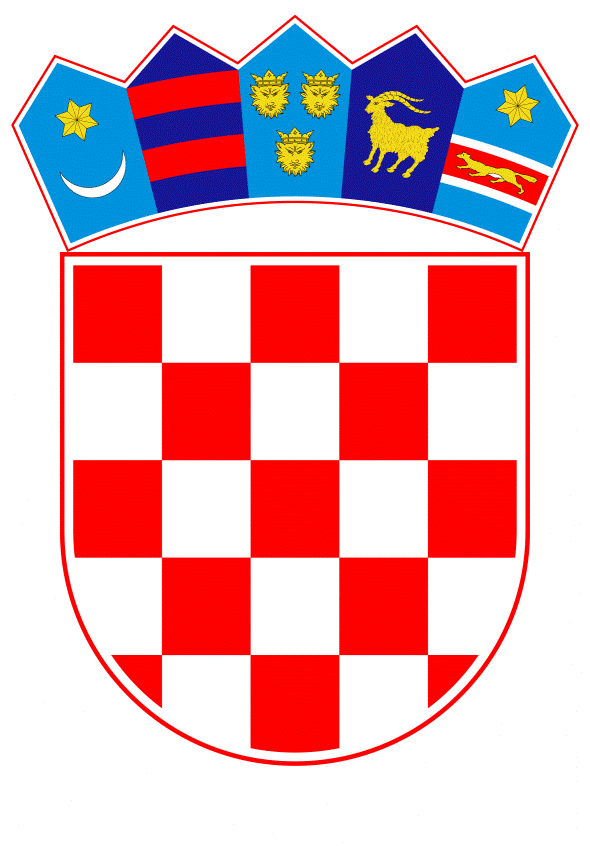 VLADA REPUBLIKE HRVATSKEZagreb, 18. travnja 2019._____________________________________________________________________________________________________________________________________________________________________________________________________________________________Banski dvori | Trg Sv. Marka 2  | 10000 Zagreb | tel. 01 4569 222 | vlada.gov.hrP R I J E D L O G	Na temelju članka 31. stavka 2. Zakona o Vladi Republike Hrvatske (Narodne novine, br. 150/11, 119/14, 93/16 i 116/18), Vlada Republike Hrvatske je na sjednici održanoj ______ 2019. godine donijelaO D L U K U o obvezi rada ureda državne uprave radi provedbe izbora za članove vijeća i predstavnike nacionalnih manjina u jedinicama lokalne i područne (regionalne) samoupraveI.Uredi države uprave u županijama i Gradski ured za opću upravu Grada Zagreba, odnosno službenici koji rade na provjeri kandidatura, pripremi, provjeri i izradi popisa birača te izdavanju potvrda za glasovanje obvezni su po potrebi raditi izvan radnog vremena, a na dan održavanja izbora, 5. svibnja 2019. (nedjelja), za sve vrijeme glasovanja od 7 do 19 sati.II.Potrebu rada izvan redovnog radnog vremena određuje predstojnik ureda državne uprave u županiji ovisno o potrebama i mjesnim prilikama u županiji, radi obavljanja poslova iz točke I. ove Odluke.III.Za provedbu ove Odluke zadužuju se predstojnici ureda državne uprave u županijama i gradonačelnik Grada Zagreba.IV.Državnim službenicima i namještenicima za rad izvan radnog vremena isplatit će se naknada u skladu s odredbama Kolektivnog ugovora za državne službenike i namještenike („Narodne novine“, broj 104/13, 150/13, 71/16, 123/16, 112/17, 12/18 i 2/19).V.Za provedbu predmetne Odluke osigurana su sredstva u Državnom proračunu Republike Hrvatske za 2019. godinu i projekcijama za 2020.-2021. godinu u okviru Financijskog plana Ministarstva uprave, Razdjel 095, Glava 10, Aktivnost, A 831001 Administracija i upravljanje, na grupi 31 Rashodi za zaposlene.VI.Ova Odluka stupa na snagu danom donošenja, a objavit će se u “Narodnim novinama”.KLASA:							PREDSJEDNIKURBROJ:						Zagreb,						           Andrej PlenkovićOBRAZLOŽENJEPrijedloga Odluke o obvezi rada ureda državne uprave radi provedbe izbora za članove vijeća i predstavnike nacionalnih manjina u jedinicama lokalne i područne (regionalne) samouprave	Vlada Republike Hrvatske je dana 28. ožujka 2019. donijela Odluku o raspisivanju izbora za članove vijeća nacionalnih manjina u jedinicama lokalne i područne (regionalne) samouprave i Odluku o raspisivanju izbora za predstavnike nacionalnih manjina u jedinicama lokalne i područne (regionalne) samouprave. Za dan održavanja izbora određena je nedjelja 5. svibnja 2019.	S obzirom da u vrijeme pripreme izbora i na dan održavanja izbora za tijela državne uprave nastaju obveze obavljanja dodatnih poslova izvan redovnog radnog vremena odnosno u neradni dan, potrebno je utvrditi obvezu rada tijela državne uprave.	Točka I.	Ovom se točkom određuje obveza rada ureda državne uprave odnosno službenika koji rade na poslovima registra birača i registra radi provjere i usklađivanja podataka na kandidacijskim listama i kandidaturama s podacima u registru birača i registru udruga te na dan održavanja izbora (nedjelja) 5. svibnja 2019., za sve vrijeme glasovanja od 7 do 19 sati, radi izdavanja potvrda za glasovanje na dan izbora.	Točka II.	Ovom se točkom propisuje mogućnost posebne organizacije rada ureda državne uprave u županijama radi mogućnosti provjere podataka u registru udruga i u registru birača te drugih obveza tijela državne uprave u svezi pripreme izbora.	Točka III.	Ovom se točkom zadužuju predstojnici ureda državne uprave u županijama i gradonačelnik Grada Zagreba za provedbu Odluke o obvezi rada na dane iz točke I. 	Točka IV.	Ovom se točkom utvrđuje način plaćanja naknade za obvezan rad, utvrđen ovom Odlukom.	Točka V.	Ovom se točkom utvrđuje da su sredstva za provedbu predmetne Odluke osigurana u Državnom proračunu Republike Hrvatske za 2019. godinu i projekcijama za 2020.-2021. godinu u okviru Financijskog plana Ministarstva uprave, Razdjel 095, Glava 10, Aktivnost, A 831001 Administracija i upravljanje, na grupi 31 Rashodi za zaposlene.Predlagatelj:Ministarstvo upravePredmet:Prijedlog odluke o obvezi rada ureda državne uprave radi provedbe izbora za članove vijeća i predstavnike nacionalnih manjina u jedinicama lokalne i područne (regionalne) samouprave